JamaicaJamaicaJamaicaJamaicaOctober 2023October 2023October 2023October 2023MondayTuesdayWednesdayThursdayFridaySaturdaySunday12345678910111213141516171819202122National Heroes Day232425262728293031NOTES: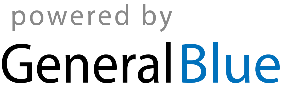 